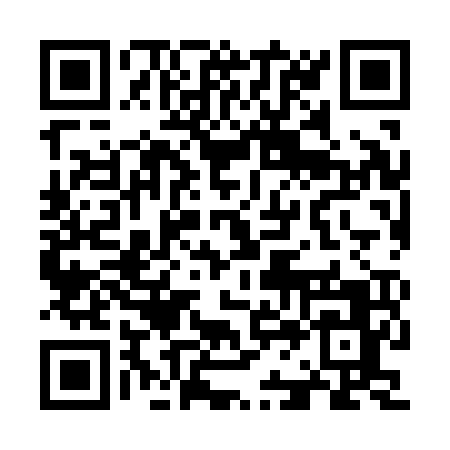 Ramadan times for Paco da Quinta, PortugalMon 11 Mar 2024 - Wed 10 Apr 2024High Latitude Method: Angle Based RulePrayer Calculation Method: Muslim World LeagueAsar Calculation Method: HanafiPrayer times provided by https://www.salahtimes.comDateDayFajrSuhurSunriseDhuhrAsrIftarMaghribIsha11Mon5:205:206:4812:414:506:356:357:5812Tue5:185:186:4612:414:516:366:367:5913Wed5:165:166:4512:404:526:376:378:0014Thu5:155:156:4312:404:526:386:388:0115Fri5:135:136:4212:404:536:386:388:0216Sat5:125:126:4012:404:546:396:398:0317Sun5:105:106:3912:394:556:406:408:0418Mon5:085:086:3712:394:556:416:418:0519Tue5:075:076:3612:394:566:426:428:0620Wed5:055:056:3412:384:576:436:438:0721Thu5:035:036:3212:384:576:446:448:0822Fri5:025:026:3112:384:586:456:458:0923Sat5:005:006:2912:374:596:466:468:1024Sun4:584:586:2812:375:006:476:478:1125Mon4:574:576:2612:375:006:486:488:1326Tue4:554:556:2512:375:016:496:498:1427Wed4:534:536:2312:365:026:506:508:1528Thu4:514:516:2112:365:026:516:518:1629Fri4:504:506:2012:365:036:526:528:1730Sat4:484:486:1812:355:036:536:538:1831Sun5:465:467:171:356:047:547:549:191Mon5:445:447:151:356:057:557:559:202Tue5:435:437:141:346:057:567:569:223Wed5:415:417:121:346:067:577:579:234Thu5:395:397:111:346:077:587:589:245Fri5:375:377:091:346:077:597:599:256Sat5:365:367:081:336:088:008:009:267Sun5:345:347:061:336:088:018:019:278Mon5:325:327:051:336:098:028:029:299Tue5:305:307:031:326:108:028:029:3010Wed5:285:287:021:326:108:038:039:31